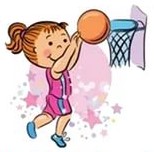 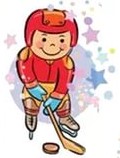 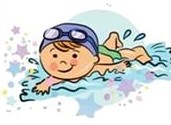 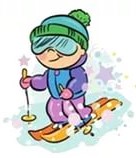 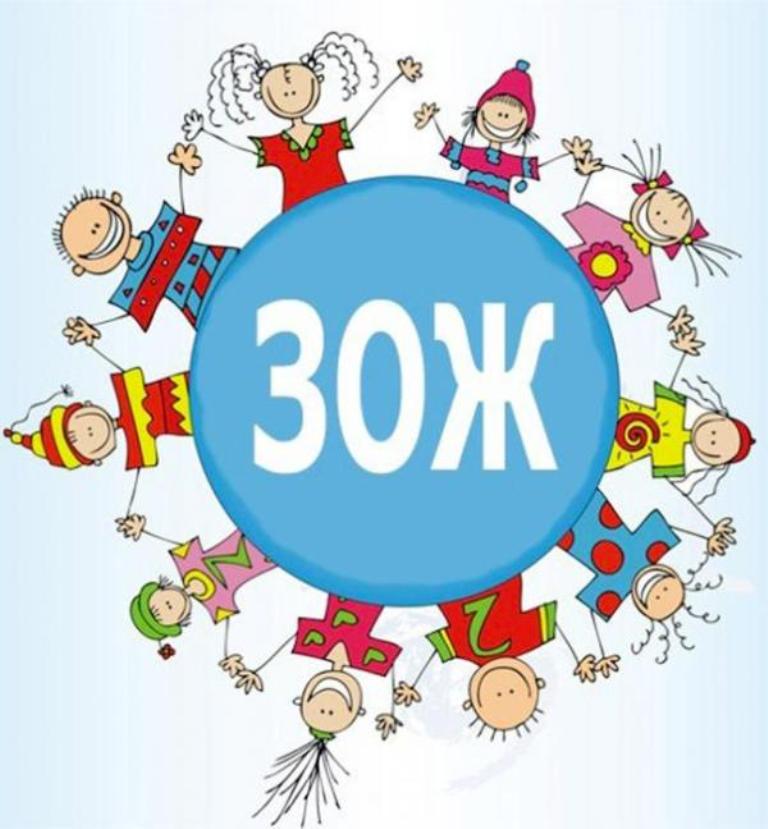 Психолого-медико-педагогическая комиссия МО Павловский районст. Павловская, ул. Заводская, 30т. 886191 336 97  Психолого-медико-педагогическая комиссияМО Павловский район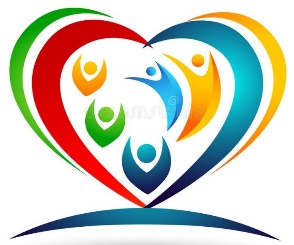 Здоровый образ жизни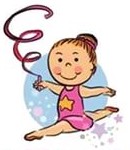 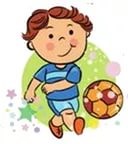 Кибалка Г.Е., социальный педагог ПМПК  2021 годПримерный режим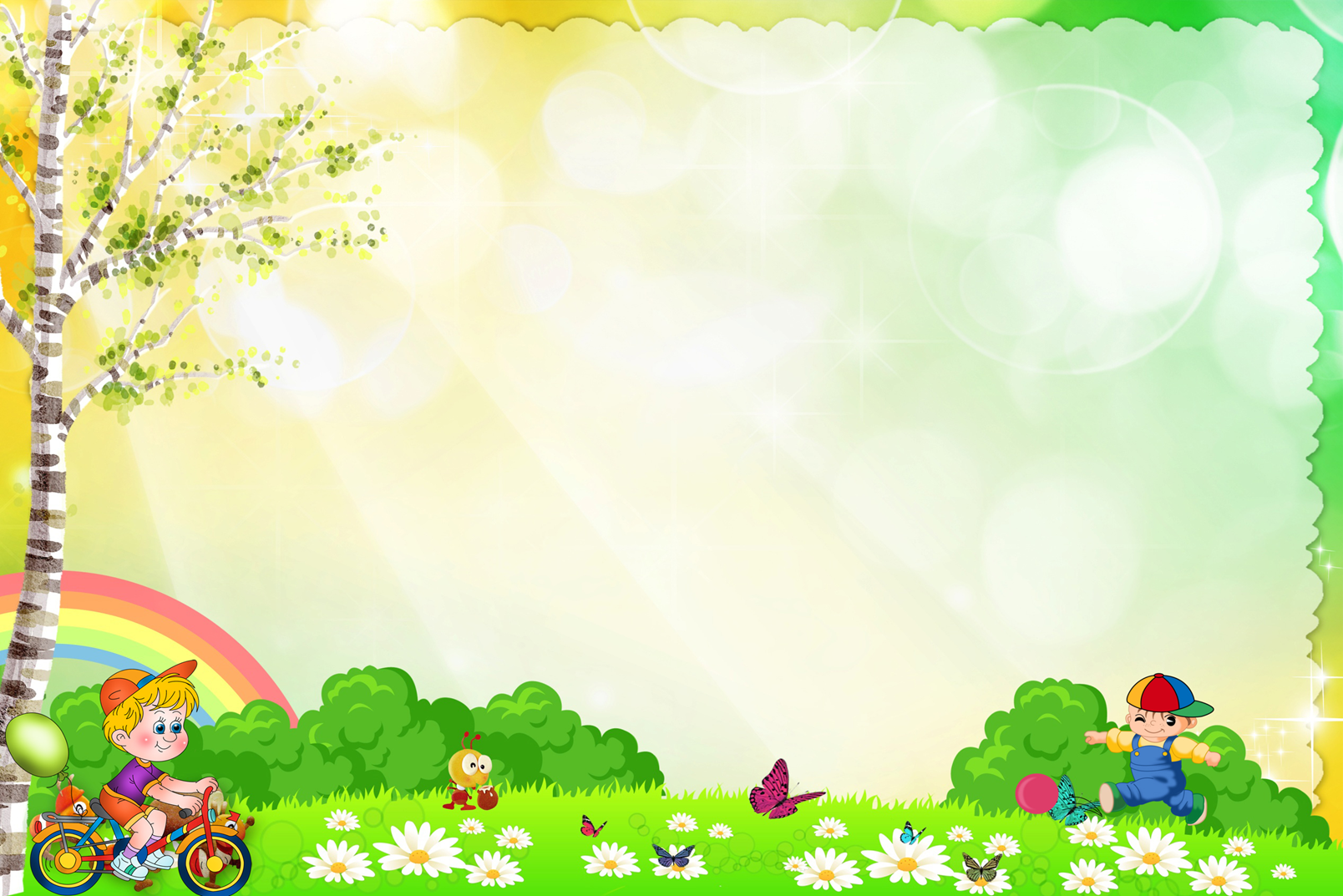 дня школьника07.00             подъём07.00-07.15 гимнастика, уборка  постели7.15-7.30       завтрак                                                         7.30-8.00       дорога в школу.8.00-13. 00   занятия в школе                                           13.00-14.30  обед, отдых, помощь дома14.30-16.00   игры на воздухе                                         16.00-17.00   приготовление уроков                             17.00-19.00 свободные занятия  (по выбору детей).19. 00            ужин                                                             19.00 20.30 свободное время                                       20.30-21.00 подготовка ко сну (личная гигиена). 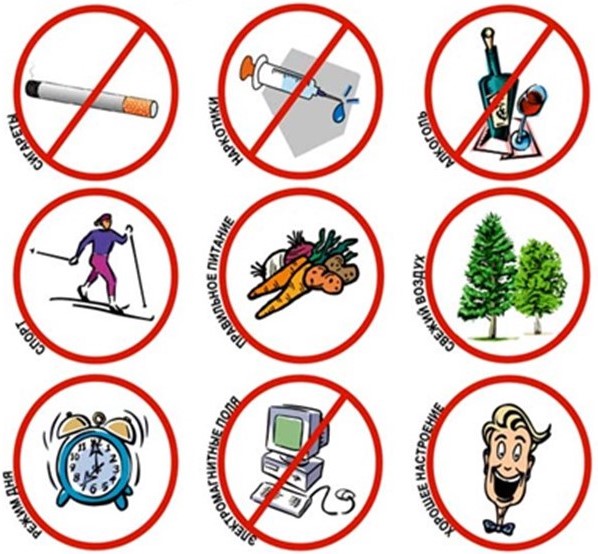 Основные составляющие ЗОЖ: Умеренное и сбалансированное питание Режим дня Двигательная активность Закаливание Личная гигиена Грамотное экологическое поведение Психогигиена, умение управлять своими эмоциями Сексуальное воспитание Отказ от вредных привычек Безопасное поведение в социуме, предупреждение травматизма и отравлений